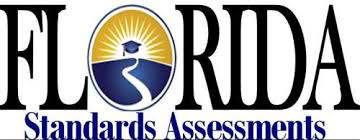 FSA Testing ScheduleApril 1- 3rd Grade Reading- Session 1- 80 minutes	4th & 5th Grade Writing – 120 minutesApril 2- 3rd Grade Reading- Session 2- 80 minutesMay 4- 4th & 5th Grade Reading- Session 1- 80 minutesMay 5- 4th & 5th Grade Reading- Session 2- 80 minutesMay 7- 5th Grade Math- Session 1- 80 minutesMay 8- 5th Grade Math- Session 2- 80 minutesMay 11- 3rd & 4th Grade Math- Session 1- 80 minutesMay 12- 3rd & 4th Grade Math- Session 2- 80 minutesMay 13- 5th Grade Science- Session 1- 80 minutesMay 14- 5th Grade Science- Session 2- 80 minutes*All tests paper-based